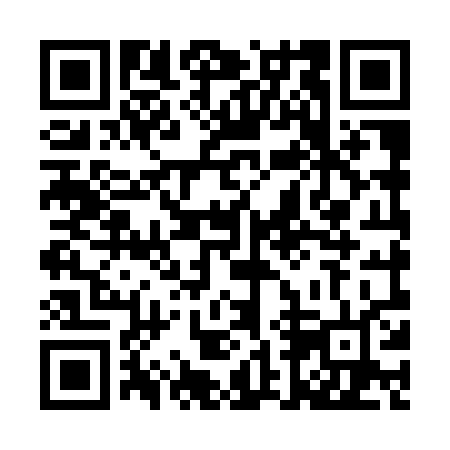 Prayer times for Pleasantville, Ontario, CanadaMon 1 Jul 2024 - Wed 31 Jul 2024High Latitude Method: Angle Based RulePrayer Calculation Method: Islamic Society of North AmericaAsar Calculation Method: HanafiPrayer times provided by https://www.salahtimes.comDateDayFajrSunriseDhuhrAsrMaghribIsha1Mon3:485:391:226:429:0410:552Tue3:495:391:226:429:0410:553Wed3:505:401:226:429:0410:544Thu3:515:411:226:429:0410:535Fri3:525:411:226:419:0310:536Sat3:535:421:236:419:0310:527Sun3:545:431:236:419:0210:518Mon3:555:431:236:419:0210:509Tue3:565:441:236:419:0110:4910Wed3:575:451:236:419:0110:4811Thu3:585:461:236:409:0010:4712Fri4:005:471:236:409:0010:4613Sat4:015:471:236:408:5910:4514Sun4:025:481:246:408:5910:4415Mon4:045:491:246:398:5810:4316Tue4:055:501:246:398:5710:4217Wed4:065:511:246:398:5610:4118Thu4:085:521:246:388:5610:3919Fri4:095:531:246:388:5510:3820Sat4:115:541:246:378:5410:3621Sun4:125:551:246:378:5310:3522Mon4:145:561:246:368:5210:3423Tue4:155:571:246:368:5110:3224Wed4:175:581:246:358:5010:3125Thu4:185:591:246:358:4910:2926Fri4:206:001:246:348:4810:2727Sat4:226:011:246:338:4710:2628Sun4:236:021:246:338:4610:2429Mon4:256:031:246:328:4510:2230Tue4:266:041:246:318:4310:2131Wed4:286:051:246:318:4210:19